Periodeplan for 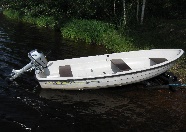 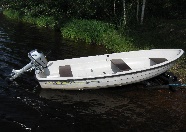 Stormen Hei alle sammen. Vi skal nå i gang med nye tema i barnehagen, og fra september og helt frem til påske skal vi konsentrere oss om «småkryp» og «livet i Fjæra».Vi har i år altså valgt oss tema som skal følge oss over en lang periode. På Stormen kommer vi til å bruke utedagene våre om tirsdagen enten til «småkrypdag» eller «sjødag». Torsdag 07.sept skal vi ha introduksjon av småkryp i samling. Sammen med barna vil vi bruke september til å bestemme hvilke småkryp vi skal fordype oss i. Dette handler om barns medvirkning, og at vi ønsker å jobbe med noe som barna er opptatt av. 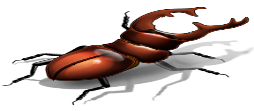 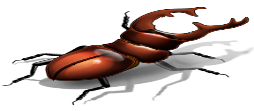 Torsdag 28.september kommer vi til å introdusere «livet i fjæra» i samling. På «småkryp» dagene våre vil vi ta i bruk nærområdet, vi vil studere og se hvilke småkryp som gjemmer seg i området i og rundt barnehagen. Vi kommer til å ta med oss «forstørrelseglass» slik at vi kan studere nærmere. Vi kommer og til å ta med oss ulike småkryp tilbake til barnehagen hvis vi ønsker det.Barna skal lage seg hvert sitt småkryp, vi skal lære sanger, regler, lese bøker osv om småkryp, lære fakta om de småkrypene vi har valgt ut, alle skal få en tur på akvariet og som avslutning skal vi ha «småkrypsfest» hvor vi kler oss i fargene til småkrypene og spiser mat som ligner på det småkrypene spiser (eks søtt, syrlig osv.)I samling skal vi synge sanger om småkryp, barna skal få faktaopplysninger om småkryp, de skal lage seg et hefte som inneholder de aktivitetene vi gjør underveis.Målene vi skal jobbe etter i forhold til småkryp er:Gleden av å finne og undre seg over forskjellige småkryp (opplevelsesmål)Få mer forståelse og kunnskap om de småkrypene vi velger ut (Kunnskapsmål)Barna behandler småkryp med respektSånn ser det ut når målene er nådd: Barna er opptatt av småkryp og benevner dyrets navnBarna forteller fakta om de ulike småkrypeneBarna forstår at småkryp har en funksjon i naturen og behandler de deretterNår det gjelder «livet i fjæra», kommer vi til å ha «base» i naustet til NM som er nede ved sjøen. Her skal vi studere alt vi finner i fjæra. Vi skal rigge til et badekar som vi kan fylle med det vi finner i fjæra, vi skal sette ut ruser hvor vi prøver å fange ulike arter. Vi skal synge sanger som omhandler temaet, lage en artsbok og rydde og plukke med søppel i naturen.Målene vi jobber etter med «livet i fjæra»:Respekt for liv – kjennskap til naturen og bærekraftig utviklingBarna skal kunne artsbestemme 3-5 ulike arter som finnes i fjæra (gjenkjenne)Barna skal få et mangfold av naturopplevelser og få oppleve naturen som en arena for lek og læringFå erfaringer med ulike fiskeredskapNår målene er nådd ser det slik ut:Barna viser gjennom handling respekt for artene vi finnerBarna vet forskjell på strandkrabbe og taskekrabbe, kråkebolle og sjøstjerne, blæretang og sagtangBarna gjenkjenner ulike redskaperSånn akkurat når alle aktivitetene skal gjennomføres vil vi prøve å informere dere om på månedsplanene. Det er viktig med gode klær, spesielt når vi skal til fjæra, da er sjansen stor for at barna blir våt, så fyll opp byttetøykurven, det er et «hot» tips.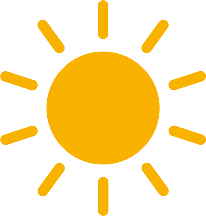 Vi gleder ossHilsenMette, Mona og Nils-Magne